Sign up forTEXT REMINDERS!Using Remind, a free texting service, I’ll send reminder text messages about homework, quizzes, tests and project. Here’s how…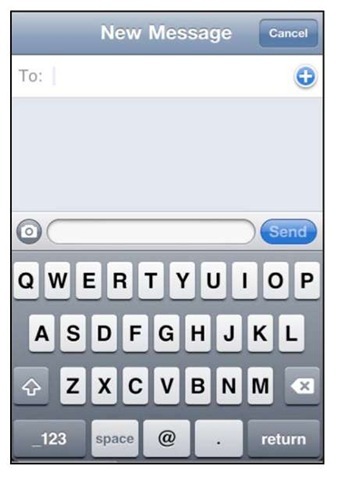 Sign up forTEXT REMINDERS!Using Remind, a free texting service, I’ll send reminder text messages about homework, quizzes, tests and project. Here’s how…